Comportements et stratégies : prédire des éléments manquants et corriger des erreursComportements et stratégies : prédire des éléments manquants et corriger des erreursComportements et stratégies : prédire des éléments manquants et corriger des erreursL’élève choisit une régularité, mais a de la difficulté à déterminer l’unité répétée (le motif) de la régularité.« Je ne sais pas ce qu’est le motif. »L’élève détermine l’unité répétée (le motif) de certaines régularités, mais a de la difficulté s’il y a un élément manquant ou une erreur au 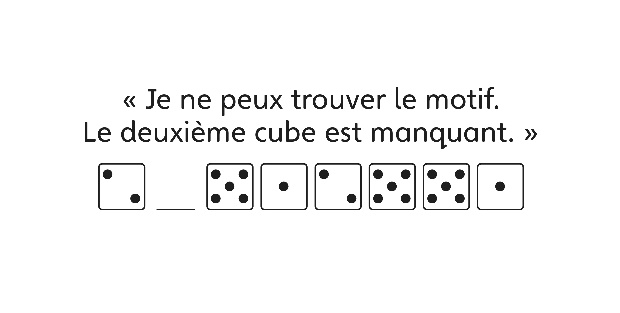 début de la régularité.L’élève détermine l’unité répétée (le motif) de la régularité, mais a de la difficulté à trouver et àcorriger l’erreur.« Je sais ce qu’est le motif, mais je 
ne peux pas trouver l’erreur. »Observations et documentationObservations et documentationObservations et documentationL’élève détermine l’unité répétée (le motif) de la régularité, mais a de la difficulté à prédire l’élément manquant.« Je sais ce qu’est le motif, mais 
je ne sais pas ce qui manque. »L’élève réussit à identifier les éléments manquants et corrige les erreurs dans les régularités répétées, mais a de la difficultéà expliquer comment il a trouvé l’erreur ou l’élément manquant.L’élève réussit à déterminer l’unité répétée (le motif) d’une régularité, prédit les éléments manquants et corrige les erreurs dans les régularités répétées.Observations et documentationObservations et documentationObservations et documentation